NAME:     Mr J BEATY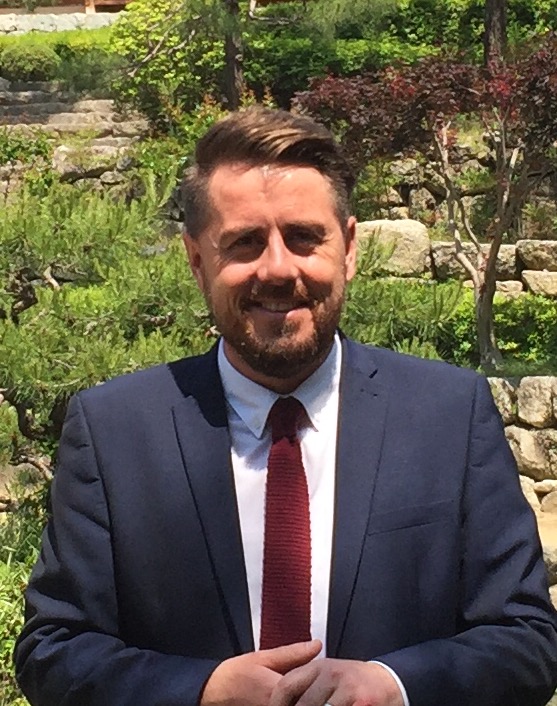 TYPE OF GOVERNOR: COMMUNITY TERM OF OFFICE:  From  Sept 2012[Federation from 1.4.18]ATTENDANCE RECORD:  Termly Meetings:2020-2021: 100%SPECIFIC ROLES & RESPONSIBILITIES:   Vice Chair; HR; POST 16; SUB COMMITTEE:  Full committee & Business: Finance; Staffing; Health & Safety DECLARATIONS  OF BUSINESS INTERESTS:  Burton & South Derbyshire CollegeWHY I HAVE CHOOSEN TO BE A GOVERNOR OF THE EAST STAFFORDSHIRE & TAMWORTH PRUs FEDERATION:I am passionate about the impact education has on young people's life chances. Very often our education system may not 'fit' young people due to complex factors impacting their lives at a specific time and I believe that an adapted, versatile and high quality alternative offer can help re-engage these young people and help them get back on track. I wanted to join the federation so I could play my small part in helping our leadership and staff achieve these positive and rewarding results.